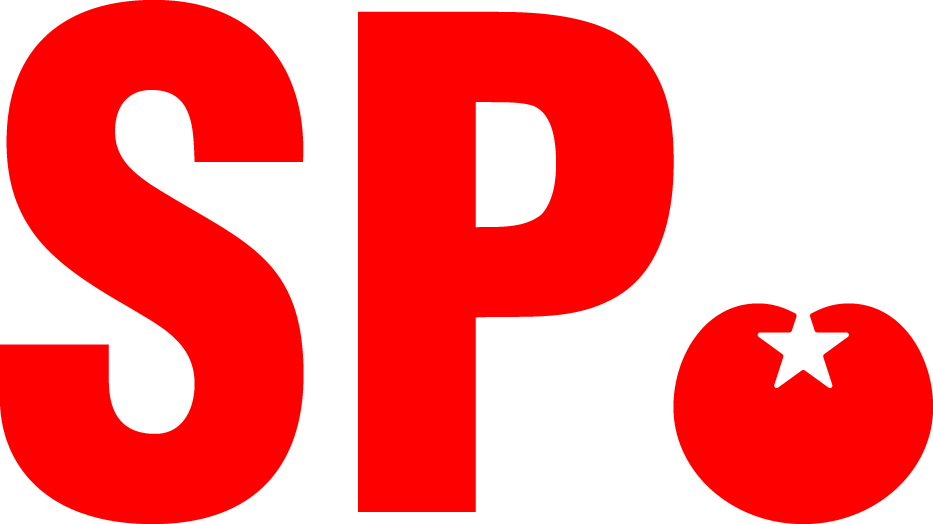 gemeenteraadsverkiezingen Enkhuizenwoensdag 16 maart 2022kandidatenlijst					vastgesteld door de SP-leden Enkhuizentijdens de ledenvergadering van donderdag 4 november 20211Margreet Keesman1961v2Gelske Nauta1961v3Baris Ermis1991m4Cindy O’Bryan1977v5Wim Hoogervorst1966m6Mieke Delleman1964v7Inge Stemmler1941v8Puck Biemold2001v9Caitlin van der Kuilen1990v10Marga de Blank1960v11Peter de Wilde1951m12Annelore Roosendaal1992v13Harry Geurkink1959m14Kees van Spronsen1961m15Ineke Beertsen1947v16Wim Stolk1949m17Joop Knukkel1936m 